贵阳市科协网上办事服务平台用户操作手册2023年 6月一、平台的访问方式1.1贵阳市科协网上办事服务大厅访问地址http://1.207.122.189:9000/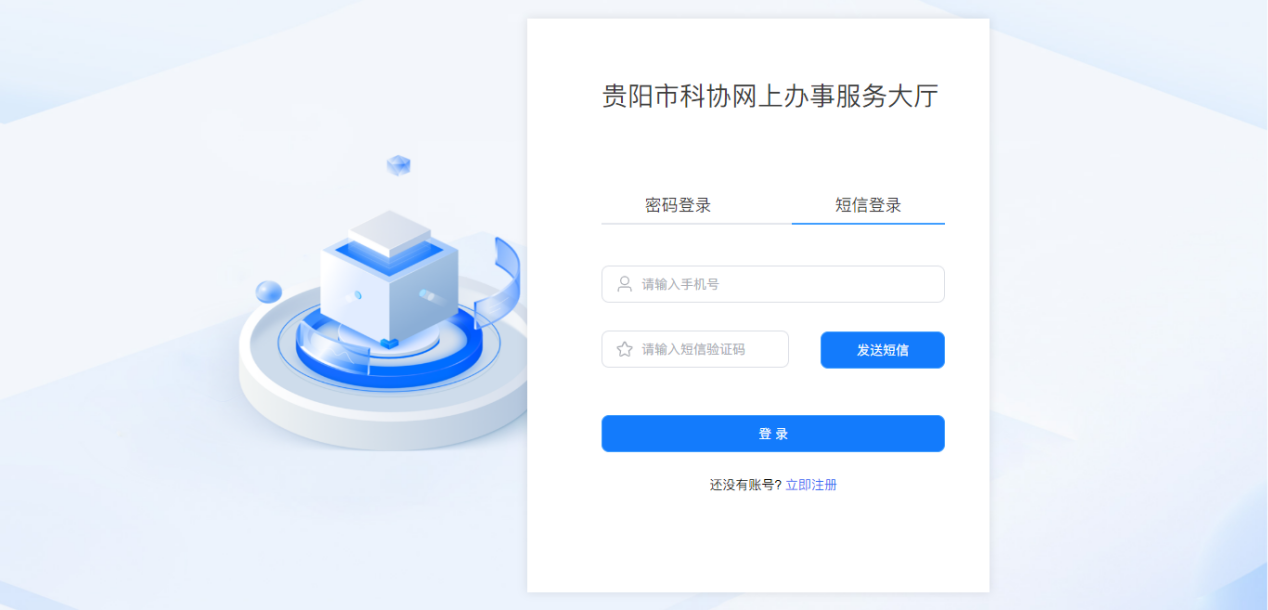 贵阳市科协网上办事服务大厅操作说明（前端用户）4.1普通用户注册角色4.1.1注册为一类用户（无参赛学校）操作简述：普通用户可在【个人中心】注册成一类用户中的直属单位用户、区县科协用户、学校科协用户、企事业科协用户、市级学会用户、团体会员用户、全民科学素质成员单位用户、科普教育基地用户、学校科技辅导员用户、科普志愿服务队用户，用户需要填写相应的信息并提交，提交后需审核，审核结果发送到【消息中心】。审核通过即注册成功，可以使用本平台的所有功能模块，审核被驳回即注册失败，可再次修改提交审核。截图及详细步骤：进入个人中心，点击【完善用户信息】按钮选择角色，并填写相应的信息点击提交按钮，完成信息填写并提交审核。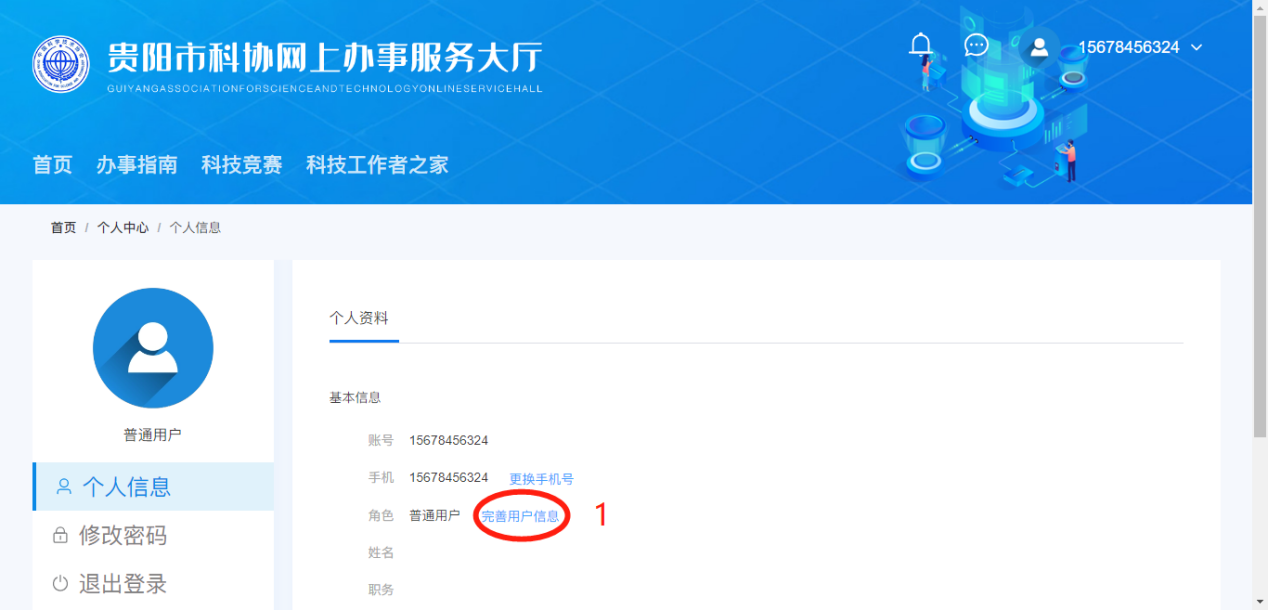 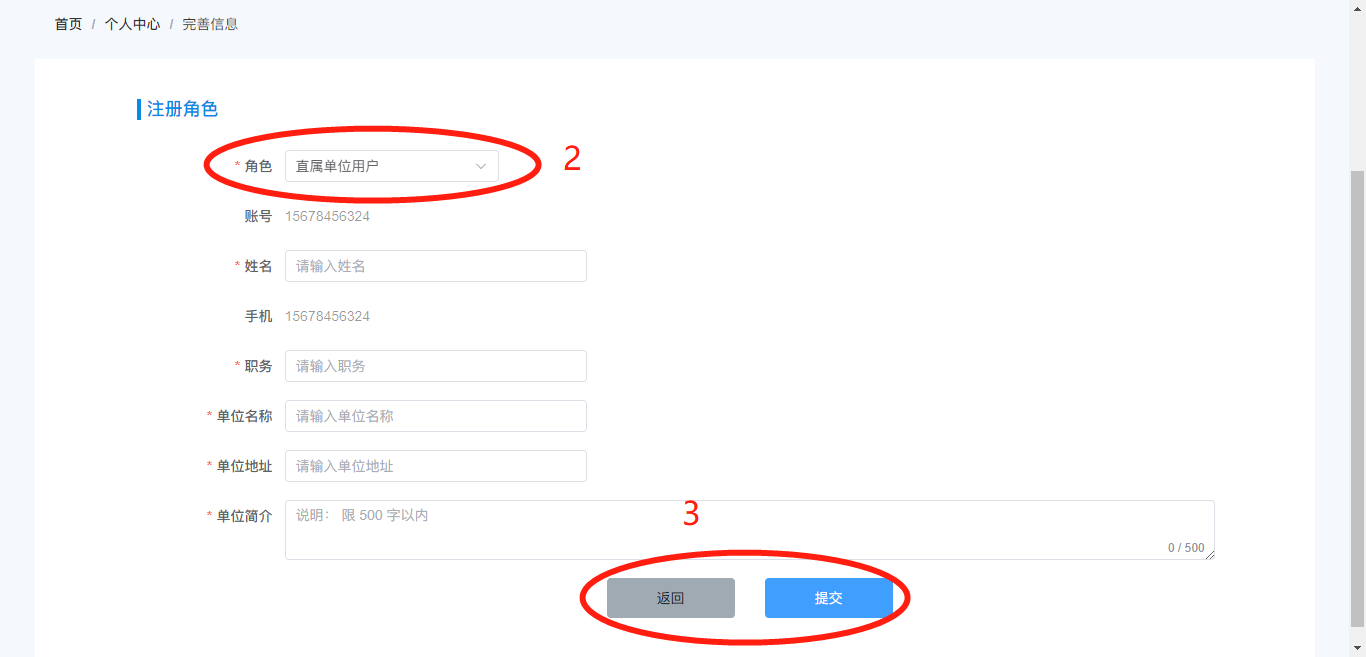 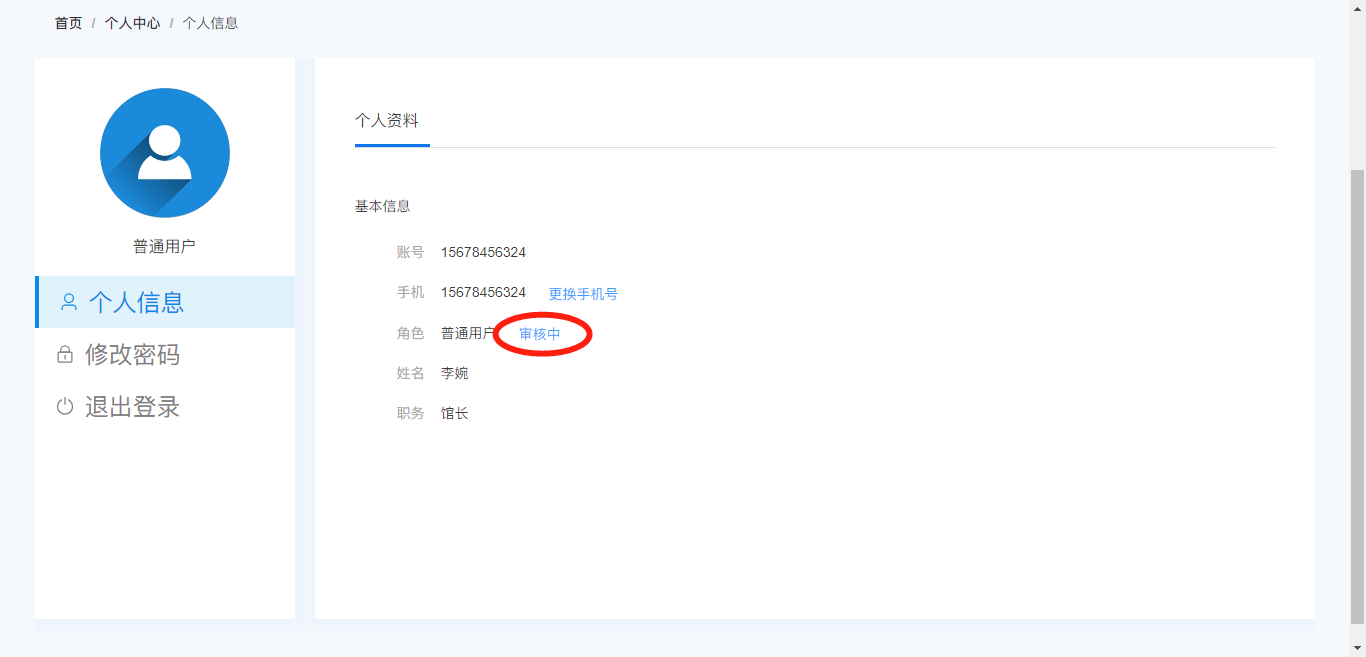 审核完成后，在消息中心收到审核结果通知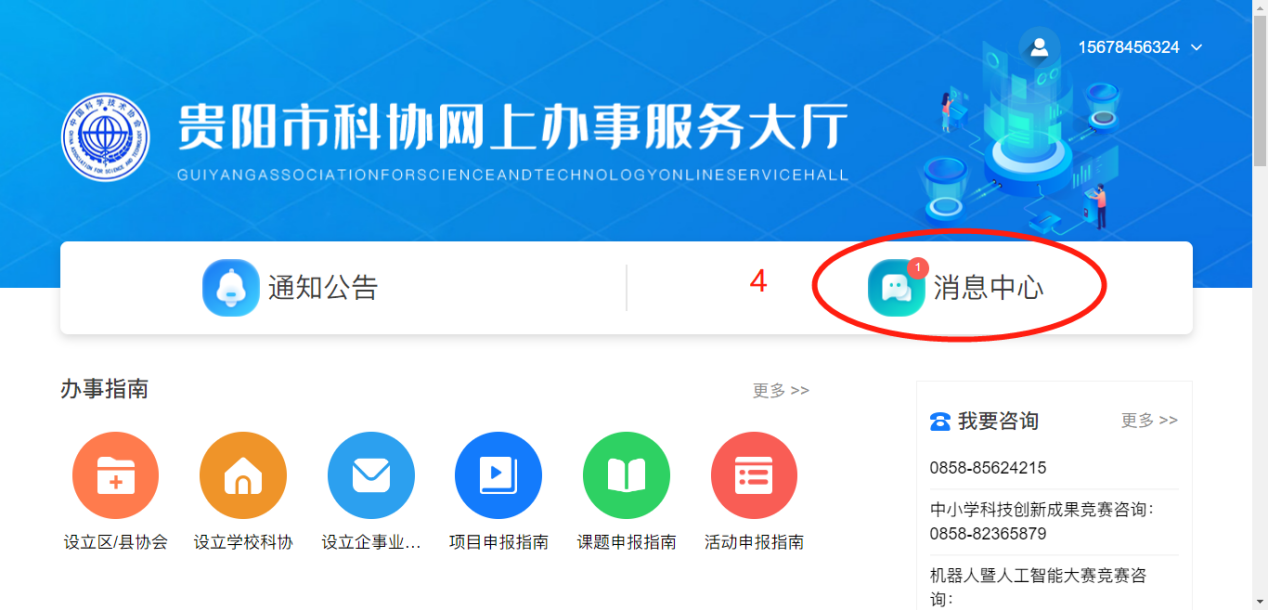 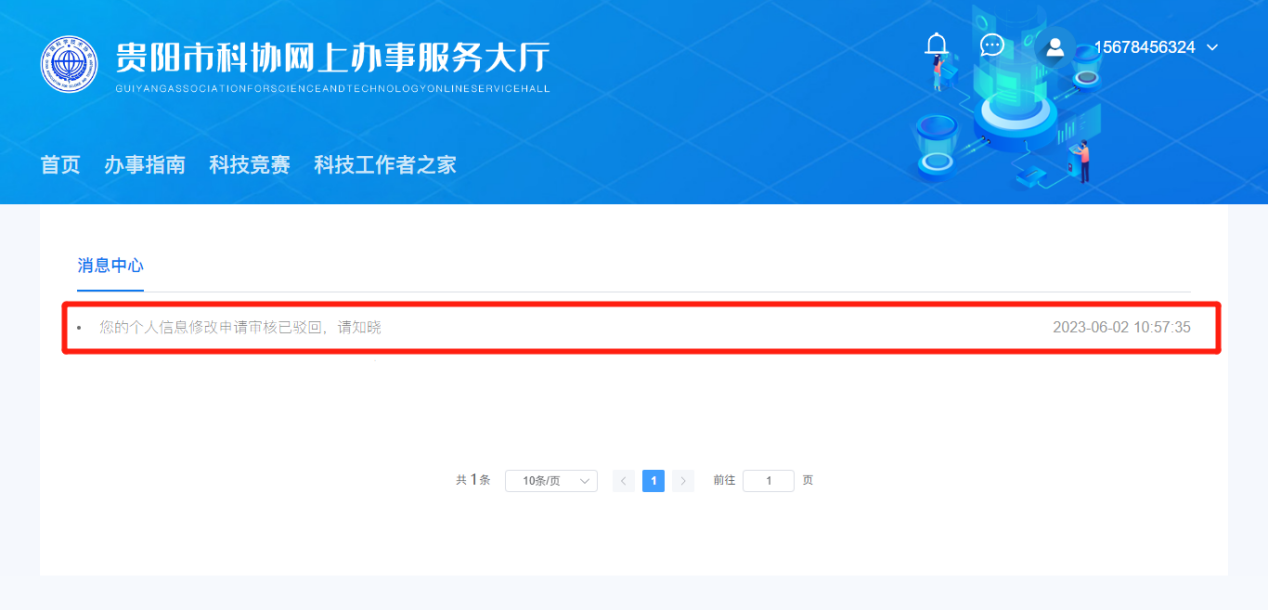 驳回处理：可以在个人中心处查看驳回原因，点击【去修改】按钮进入注册角色信息页，可修改信息再次提交审核。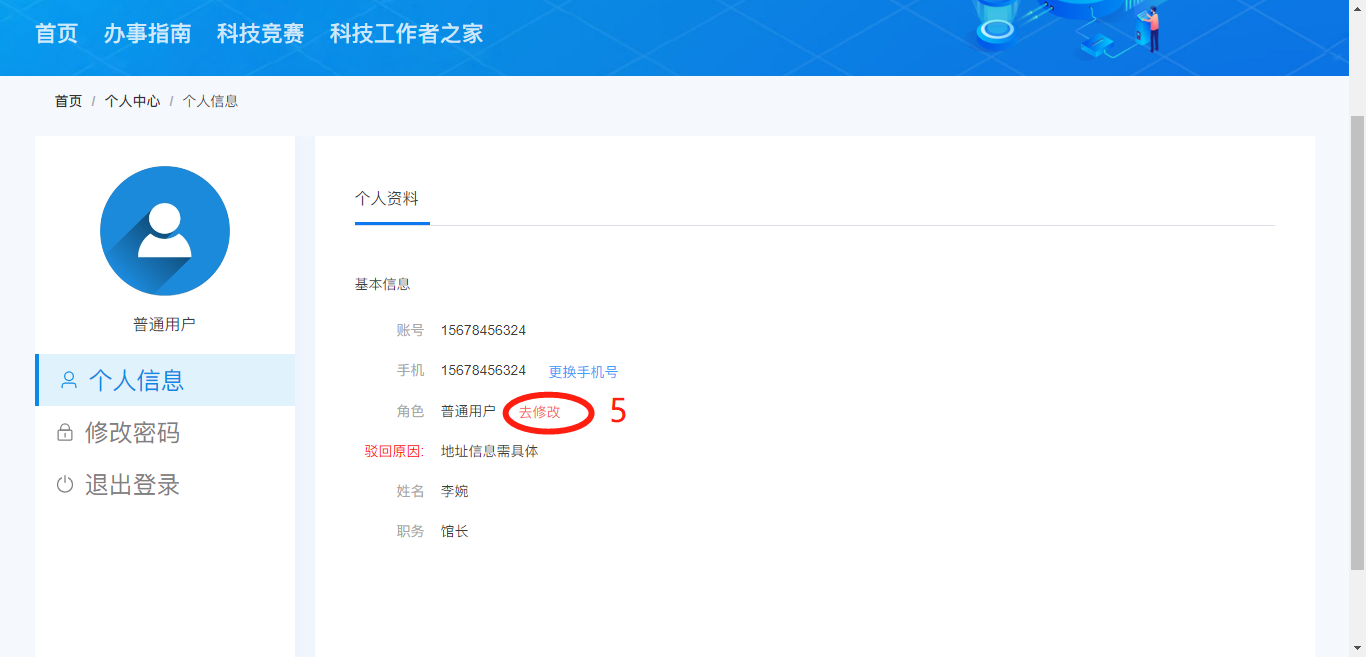 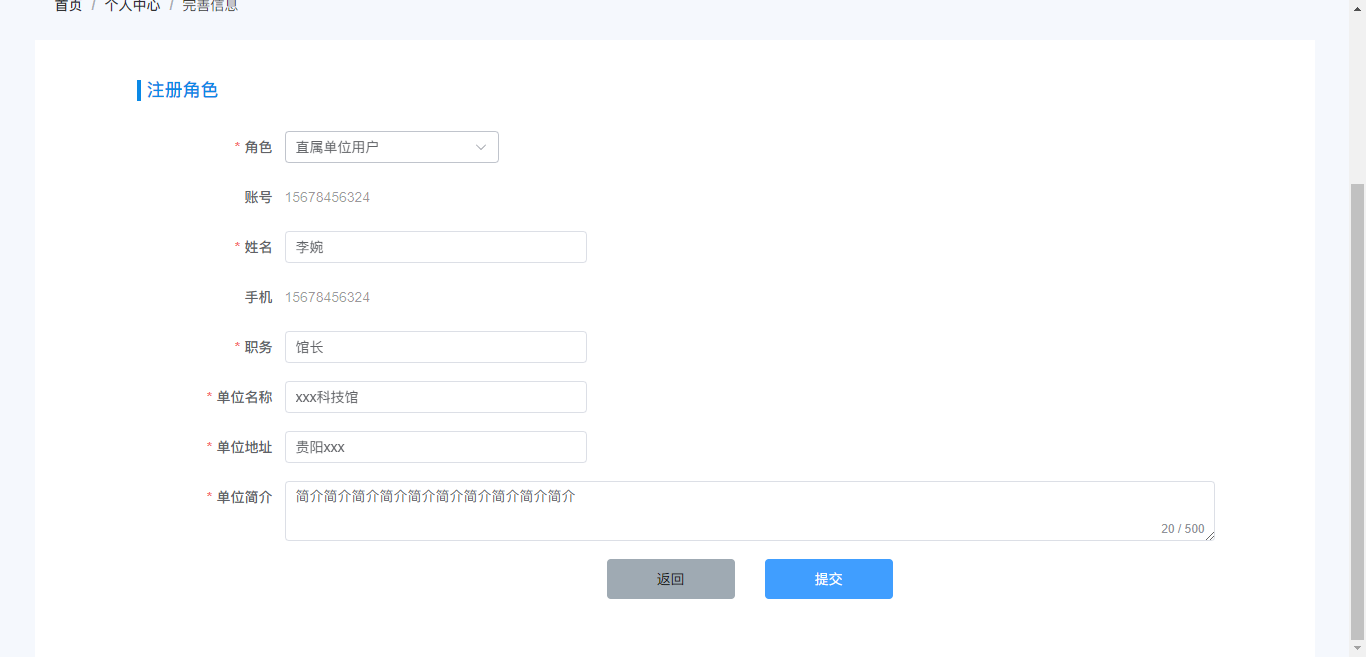 4.3业务申报4.3.1业务申报操作简述：可在业务申报申报各类项目、课题、活动等。截图及操作步骤：在首页的业务申报点击展示的具体项目/课题/活动进入申报，点击【更多】按钮查看更多项目/课题/活动。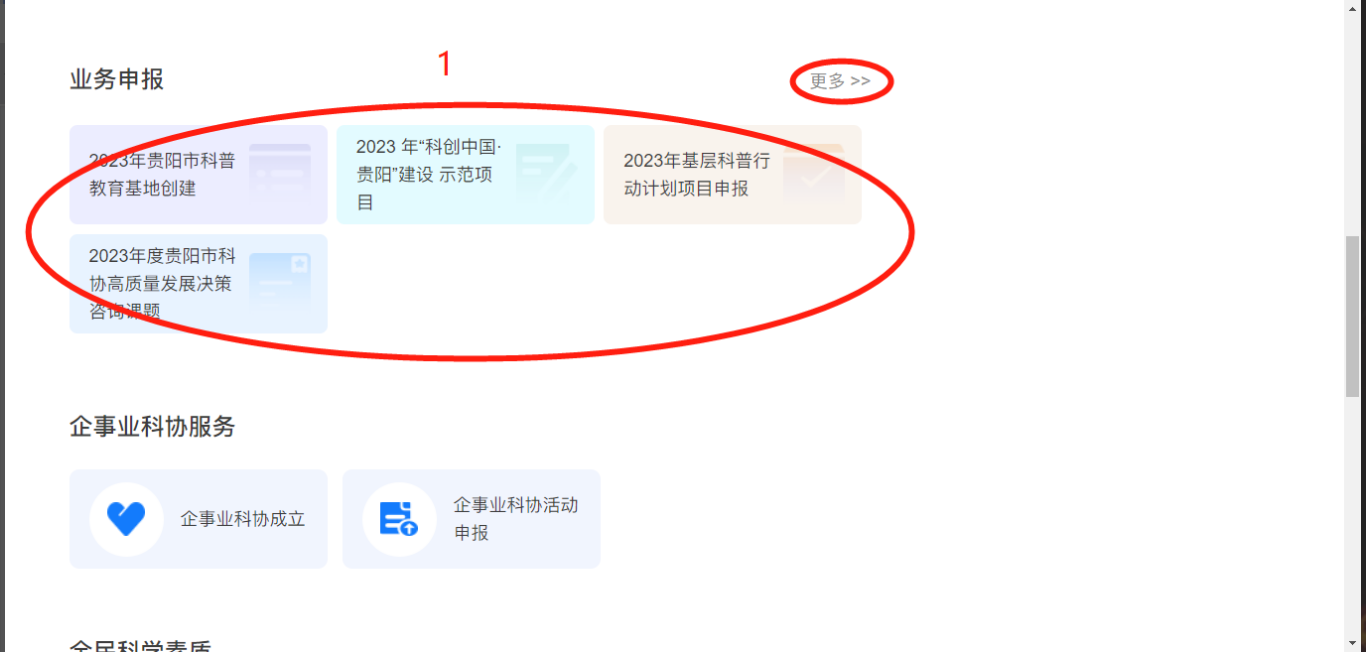 选择要申报的项目，点击【立即申报】按钮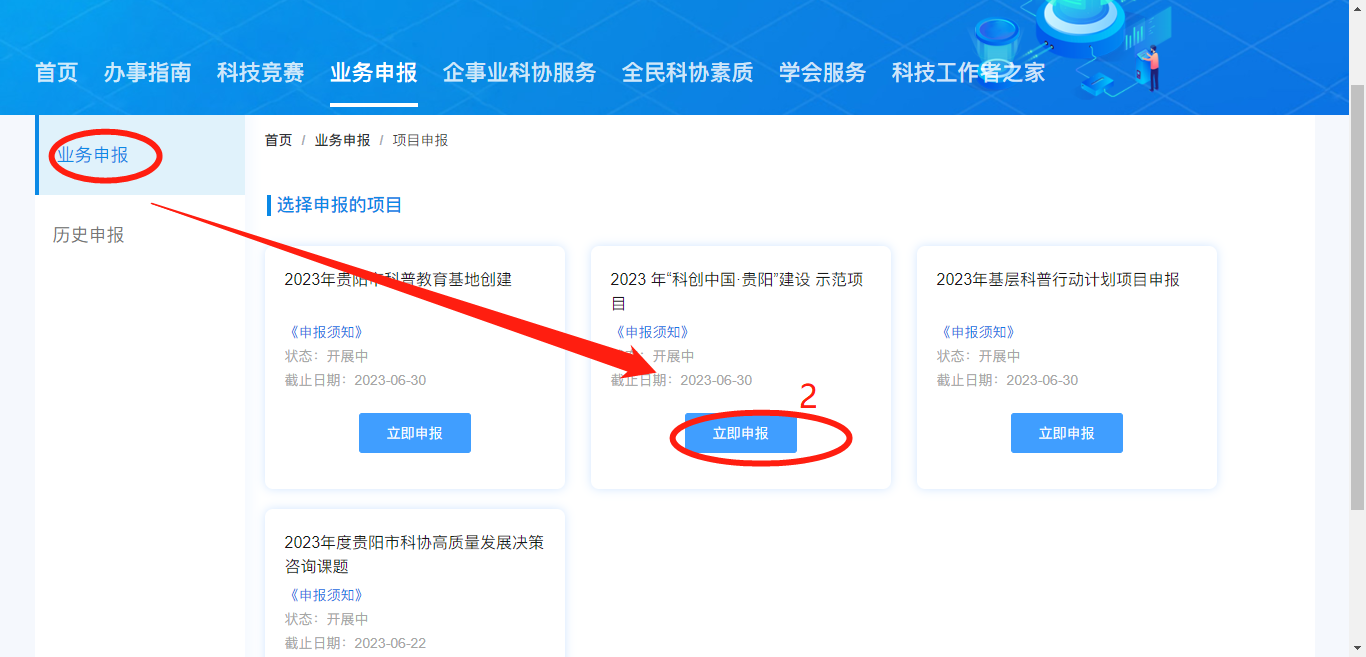 申报前需查看申报须知，查看完成后点击【立即申报】按钮进入申报页。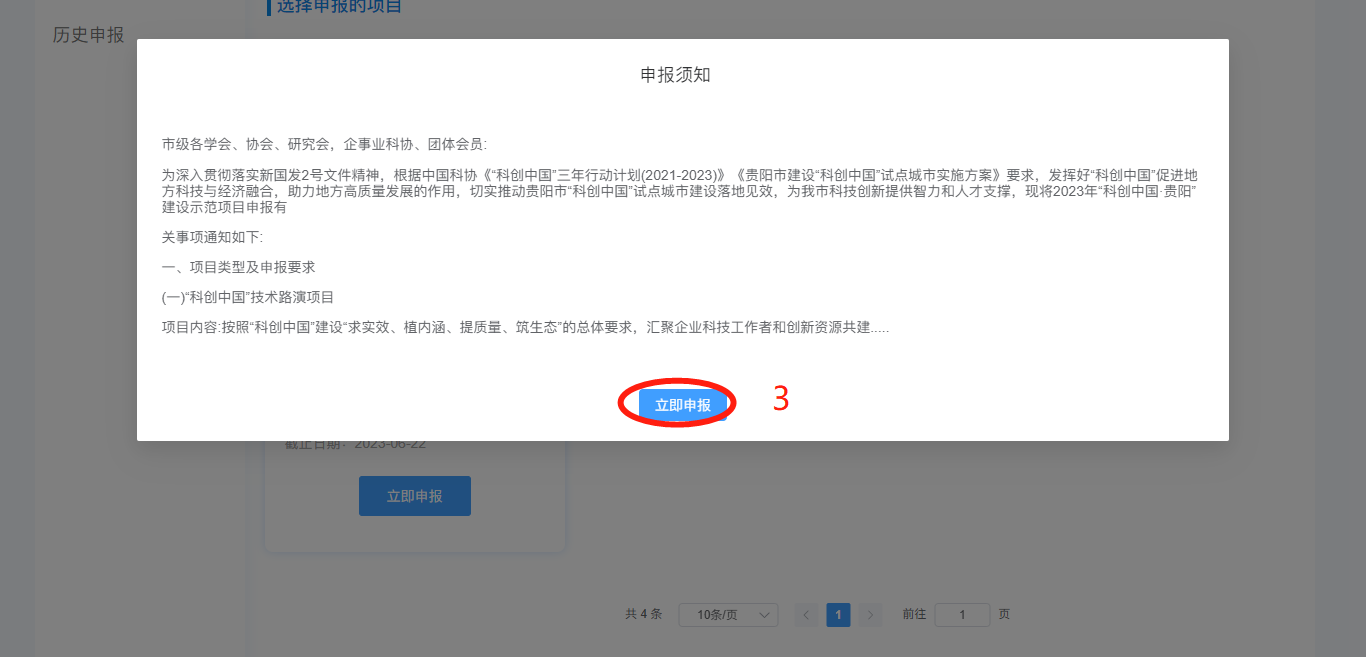 填写负责人及电话信息，按照模板要求上传文件。点击【提交】按钮完成信息填写，并提交审核。审核通过后才可申报下一阶段。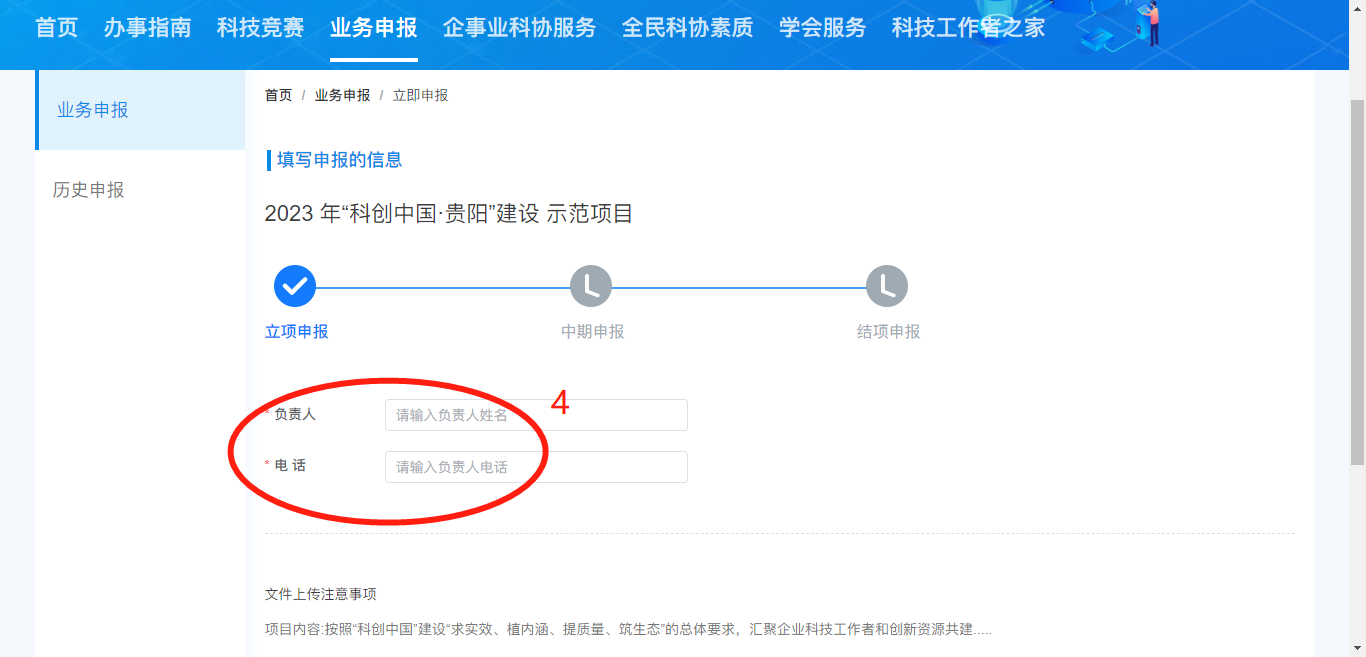 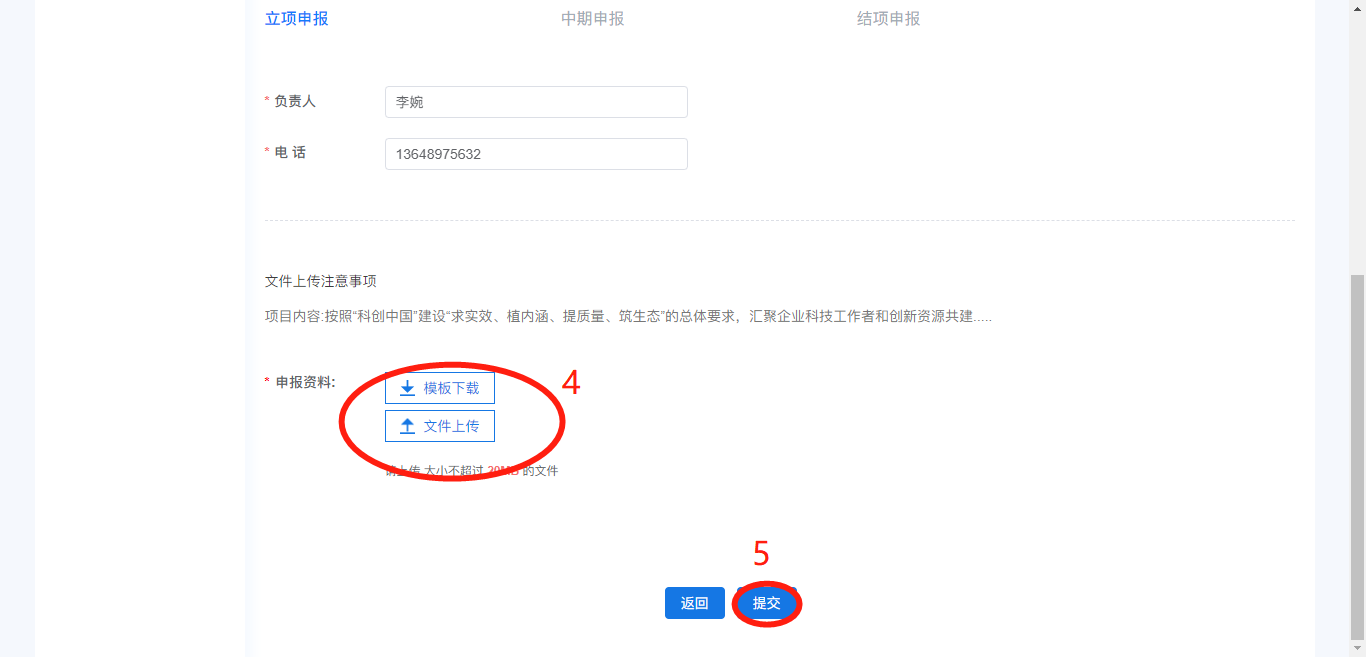 4.3.2查看申报记录及审核结果截图及详细步骤：点击【历史申报】按钮查看历史申报记录可查看各阶段的审核状态（审核结果）和审核意见，审核结果也会在消息中心收到消息提醒。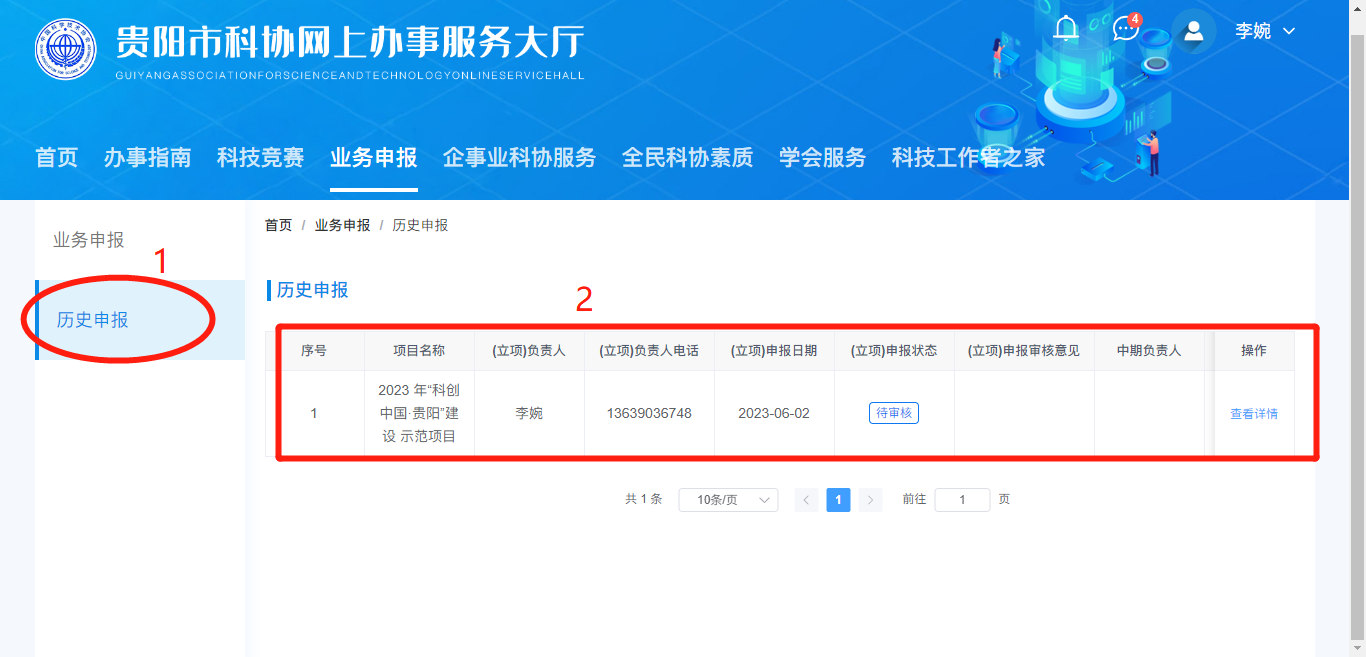 4.3.3驳回处理审核被驳回，可以从历史申报记录点击【查看详情】按钮进入详情页，点击【修改】按钮进入申报页修改提交。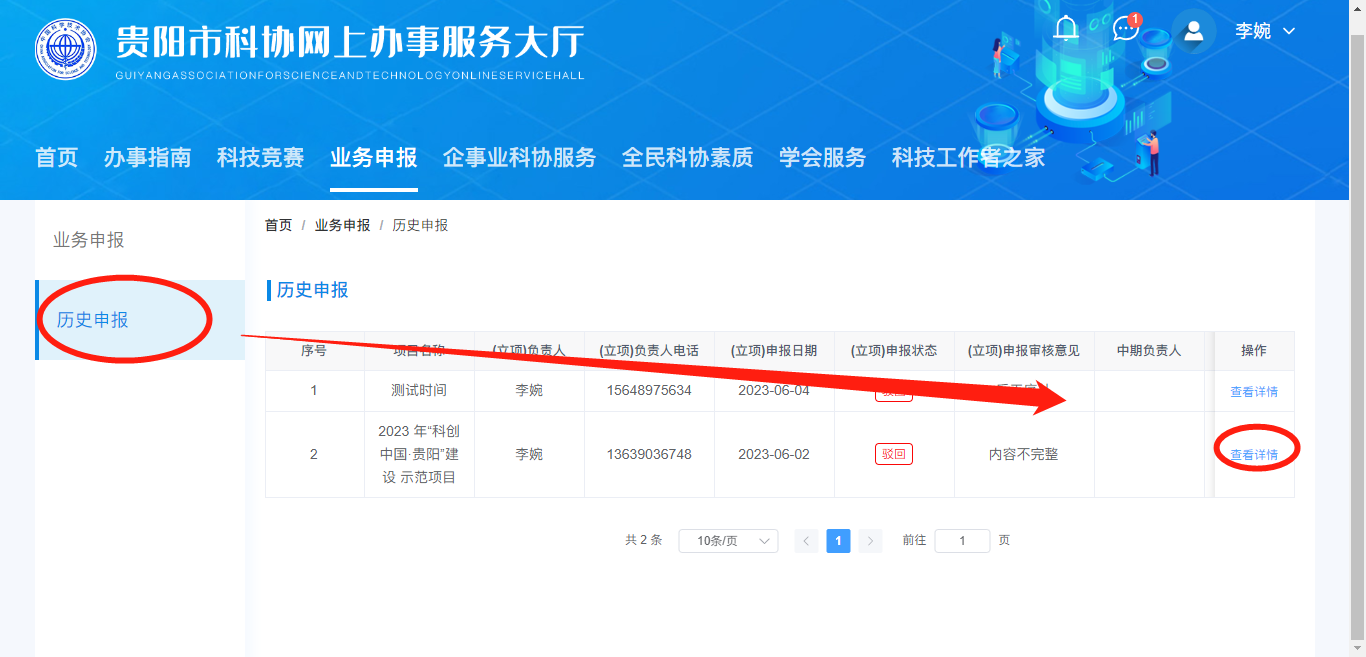 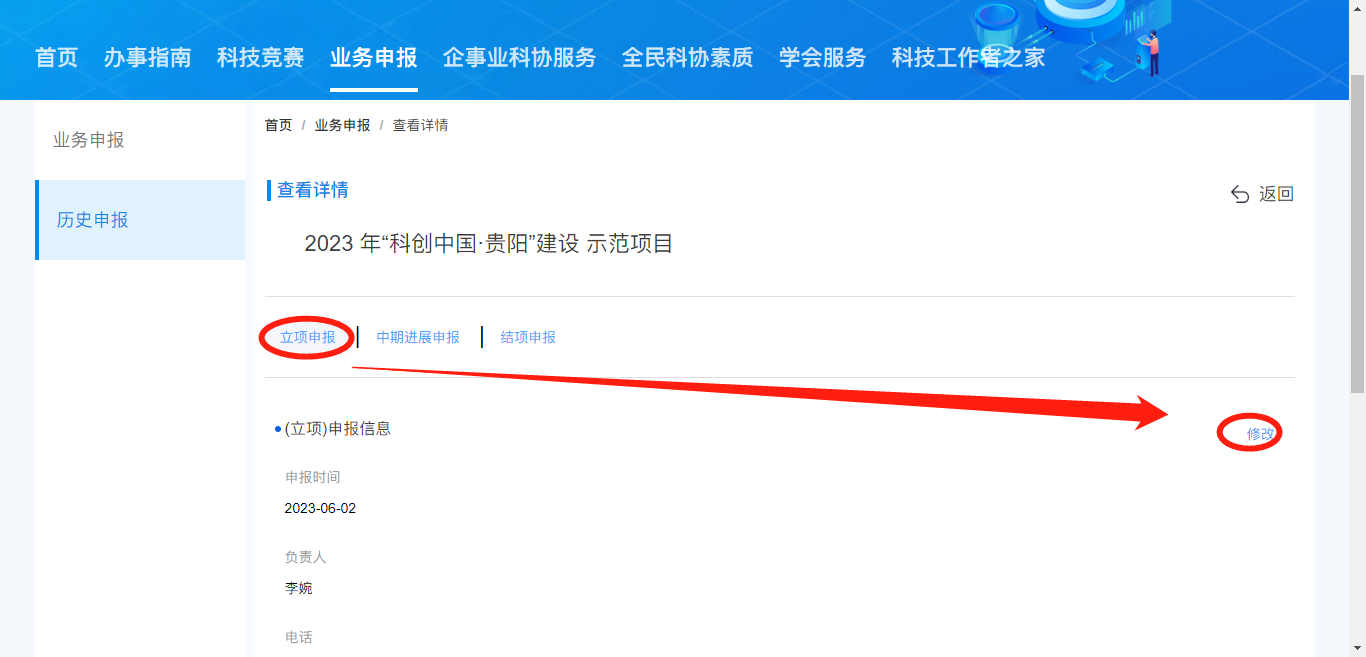 